SML/0421/2020Smlouva o Implementaci a provozování systému správy benefitů prostřednictvím Benefity CaféEdenred CZ s.r.o., se sídlem Praha 8, Pernerova 691/42, PSČ 186 00, IČO: 247 45 391, DIČ: CZ 247 45 391 zapsaná v obchodním rejstříku vedeném Městským soudem v Praze, oddíl C, vložka 170804, číslo bankovního účtu: 51-2495490257/0100, zastoupená xxxxx, na základě plné moci.(„Poskytovatel“)aStatutární město Přerovsídlem Bratrská 709/34, 750 02  Přerov 2IČO: 00301825DIČ: CZ00301825číslo bankovního účtu: jednající/zastoupená:  Ing. Petrem Měřínským, primátorem statutárního města Přerova („Objednatel“)(nebo společně také jako “Smluvní strany”),	se společně dohodly na uzavření závazku podle této smlouvy, jejímž předmětem je implementace systému Cafeterie, a poskytování správy Benefitů a zákaznické podpory prostřednictvím Benefity Café.Předmět smlouvySmluvní strany se společně dohodly na spolupráci při implementaci systému Cafeteria a poskytování správy Benefitů a zákaznické podpory prostřednictvím Benefity Café.Účelem této smlouvy je dohoda o podmínkách, za kterých budou Smluvní strany spolupracovat během vytvoření, implementace a spuštění Cafeteria systému a následné poskytování těchto služeb.Poskytovat Objednateli a jeho zaměstnancům benefity a služby prostřednictvím Benefity Café.Poskytovat Objednateli a jeho zaměstnancům zákaznickou podporu Benefity Café.Poskytovat Objednateli a jeho zaměstnancům technickou podporu Benefity Café.Poskytování dle této smlouvy obsahuje dvě fáze. Fázi implementaci systému Cafeteria a fázi poskytování správy benefitů a zákaznické podpory prostřednictvím Benefity café.Pro účely této smlouvy se definují tyto pojmy:Benefity Café se rozumí benefitní systém vytvořený a implementovaný pro Objednatele Poskytovatelem, nebo třetí osobou určenou Poskytovatelem, na základě této smlouvy.Cafeterie Software je počítačový systém, umožňující na základě této smlouvy využití Benefity Café, který je chráněný podle platných autorskoprávních předpisů jako autorské dílo, a ke kterému je nositelem příslušných majetkových práv Poskytovatel. Cafeteria Software je součástí Benefity Café.Fáze implementačníV implementační fázi poskytovatel splní závazek implementace a nastavení softwaru Cafeteria a objednatel zaplatí sjednanou cenu za implementaci tohoto systému.Systém bude vytvořen a nastaven v rozsahu a termínu dle této smlouvy a v souladu s konfiguračním dokumentem, tzv. Business Design Document (dále jen „BDD“), který mezi sebou Smluvní strany schválí během implementace dle harmonogramu této smlouvy.Popis systému CafeteriaPoskytovatel se na základě této smlouvy zavazuje, že pro Objednavatele vytvoří a bude pro něj implementovat Cafeteria systém v rozsahu: Uživatelský portál CZ jazyková verze.Přizpůsobení designu (korporátní barvy, podkladový obrázek, logo).Zpřístupnění a výběr katalogu partnerů Edenred (možnost zvolit výběr kategorií).Zpřístupnění platebních metod Edenred (e-Ticket, poukázky Edenred Benefits, karta Edenred Benefits Card, Platební brána Edenred, karta Ticket Restaurant Card, poukaz Ticket Restaurant).Nastavení způsobu a frekvence doručování karty Edenred Benefits Card/Ticket Restaurant Card (na zaměstnance / na centrálu) - frekvence týdně / měsíčně. Nastavení způsobu a frekvence doručování poukázek Edenred Benefits/Ticket Restaurant (na zaměstnance / na centrálu / na pobočky) - nejnižší frekvence je týdně.Import zaměstnaneckých dat přes xls soubor či přímo v administraci.Importu bodových nároků přes xls soubor či přímo v administraci.Nastavení peněženek (provázanost na benefity, ostatní peněženky, expirace).Nastavení limitů na benefity / kategorie benefitů (maximální limit, počet objednávek).Možnost vložení interních a dynamických benefitů.Možnost vložení atributů pro reporting (nákladová střediska, rozdělení dle společnosti, pobočky).Moduly / nadstandardní funkcionalityAdministrátorský portálOnline správa zaměstnaneckých dat v portále.Aktualizace zaměstnaneckých dat skrz standardizovaný XLS soubor.Možnost nahrání extra nároků přes standardizovaný XLS soubor (mimořádné odměny).Reporty (objednávky, přístupy, zůstatků kont).Komunikační kampaň1 den školení zaměstnanců a administrátorů.Videomanuály v designu Edenred.Informační leták v designu Edenred v PDF v CZ.Podmínky dodání, implementace a cenové podmínky dodáníCafeteria systém bude pro Objednatele vytvořen, implementován a spuštěn k jeho užívání do 2. 3. 2020, avšak pouze za předpokladu vzájemné součinnosti Smluvních stran a při dodržení jednotlivých termínů harmonogramu implementace uvedeného v čl. 4.2 tohoto oddílu Harmonogram implementace bude akceptován a realizován odpovědnými osobami uvedenými v čl. 4.3 tohoto oddílu.Harmonogram implementace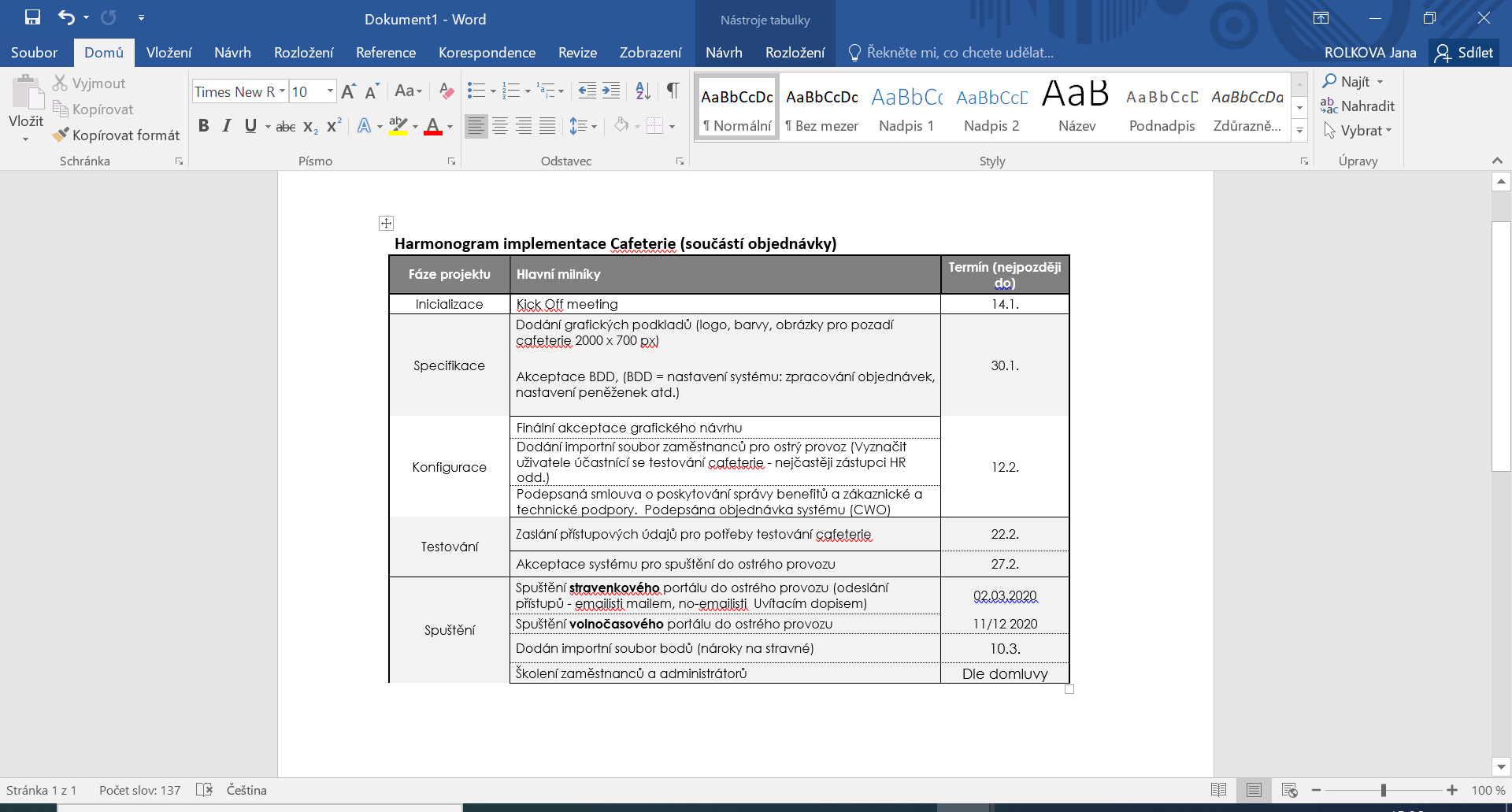 Odpovědné osoby za akceptaci a realizaci harmonogramu implementaceOsoby oprávněné akceptovat uvedené výstupy(Doplnit v případě, že akceptuje osoba odlišná od odpovědné osoby v čl. 4.3 tohoto oddílu)Po vzájemné dohodě smluvních stran, potvrzené prostřednictvím e-mailu, je možné prodloužit termín vytvoření, implementace a spuštění Cafeteria systému dle čl. 4.1 tohoto oddílu, a to maximálně o dalších 30 kalendářních dnů (dále jen „dodatečný termín“). Z důvodu dodatečného termínu Manažer projektu navrhne a zašle nově aktualizovaný harmonogram.Cena za vytvoření, implementaci a spuštění Cafeteria Systému je stanovena v ceníku, který je nedílnou součástí této smlouvy.V případě, že do dvou kalendářních měsíců od termínu v čl. 4.1 tohoto oddílu nedojde ke spuštění Cafeteria systému z důvodů na straně Objednatele, je Objednatel povinen nahradit účelně vynaložené náklady, které Poskytovateli vznikly při plnění této smlouvy, a to nejvýše ve výši dále uvedené. Pro účely tohoto se sjednávají následující ceny:Implementace Cafeteria Systému je stanovena v rozsahu 30 hodin, přičemž hodinová sazba práce Poskytovatele na implementaci je 1 000,- Kč.Další účelně vynaložené náklady Poskytovatele v rozsahu doložených daňových dokladů, vzniklé v souvislosti s plněním nebo ukončením této smlouvy, zejména vynaložené náklady na výrobu objednaných a neodebraných produktů.Pokud Objednatel změní požadavek u předem odsouhlaseného výstupu, a to v průběhu samotné realizace nebo po jejím dokončení, bude Poskytovateli hradit již vynaložené náklady spojené s realizací tohoto zrušeného/změněného výstupu. Pro výpočet vynaložených nákladů je stanovena hodinová sazba práce 1 000,- Kč/osoba.  Poté, co příslušní zaměstnanci aplikační podpory stanoví náročnost a počet hodin, které je třeba vynaložit k potřebné změně, bude Objednatel o této skutečnosti informován. Odsouhlaseným výstupem se rozumí jakýkoli požadavek Objednatele, který se Poskytovatel zavázal zprostředkovat nebo dodat. Nárok na zaplacení odměn Poskytovatele stanovených v tomto článku vzniká Poskytovateli buď po spuštění Cafeteria Systému Objednatele nebo prokázáním nákladů podle čl. 4.7 tohoto oddílu.Odměny budou Objednatelem zaplaceny na základě daňového dokladu vystaveného Poskytovatelem a to se splatností 30 dní od doručení.Fáze poimplementačníPoimplementační fází se rozumí závazek, kdy se poskytovatel zavazuje dodávat v článku 2 tohoto oddílu, označené benefity a závazek objednatele, že zaplatí za poskytované benefity sjednanou cenu v určené době.Poskytovatel se zavazuje Objednateli dodat benefity, které si Objednatel, resp. jeho zaměstnanci objednali prostřednictvím Benefity Café. Benefity budou dodány na základě a za podmínek uvedených ve smlouvách, které Objednatel uzavřel s Poskytovatelem a které jsou přílohou č. 1 této Smlouvy.Benefity a služby, které se Poskytovatel zavázal dodat, jsou: (Zaškrtněte, prosím, benefity, které budete používat, budou-li během spolupráce Smluvních stran přidávány další benefity, je tak možné činit pouze na základě písemného dodatku k této Smlouvě.) Edenred e-Ticket				je elektronická poukázka dodávaná Objednateli a jeho zaměstnancům za účelem zprostředkování zaměstnaneckých benefitů prostřednictvím Benefity Café. E-Ticketem se rozumí unikátní šestimístný kód vygenerovaný systémem Benefity Café. E-Ticket bude vygenerován automaticky v případě objednávky zboží, služeb nebo jiných dohodnutých benefitů v Benefity Café a bude zaslán oprávněné osobě prostřednictvím elektronické pošty na adresu, kterou oprávněná osoba zadá do Benefity Café. Na základě předložení nebo sdělení e-Ticketu v partnerské provozovně společnosti Edenred budou pak oprávněné osobě poskytnuty zboží nebo služby, a to přesně podle objednávky v Benefity Café.  Platební brána Edenred 	je platební brána mezi Benefity Café a internetovým obchodem partnera. V případě zakoupení zboží nebo služeb oprávněnou osobou v e-shopu partnera budou automaticky odečteny body z Benefity Café, jejichž hodnota se rovná hodnotě zboží nebo služeb.Benefitní poukázky:Poskytovatel zabezpečí zprostředkování služeb v síti vybraných tělovýchovných, sportovních a kulturních zařízení a/nebo v síti vybraných vzdělávacích zařízení a/nebo v síti vybraných zdravotnických zařízení a/nebo v síti vybraných rekreačních zařízení a nákupu rekreace prostřednictvím poukázek: Edenred Multi				 Edenred Academica			 Edenred Sport&Kultura			 Edenred Medica Edenred HolidayBenefitní karta:Poskytovatel zabezpečí zprostředkování služeb v síti vybraných tělovýchovných, sportovních a kulturních zařízení a/nebo v síti vybraných vzdělávacích zařízení a/nebo v síti vybraných zdravotnických zařízení a/nebo v síti vybraných rekreačních zařízení a nákupu rekreace prostřednictvím benefitní karty: Edenred Benefits Cardje nepřenosná čipová karta s magnetickým proužkem na bázi Mastercard umožňující provádění kontaktních i bezkontaktních plateb za zboží a služby ve smyslu § 6 odst. 9 písm. d) zákona č. 586/1992 Sb., o daních z příjmů, v platném znění v partnerské síti Poskytovatele. Schválení provozovatelé zboží a služeb budou označeni logem Edenred Benefits Card (dále jen EBC). EBC umožňuje provádění plateb prostřednictvím platebních terminálů nebo mobilní aplikace (E-Pay by Edenred). EBC mohou být vydány jako jednorázové, tj. bez možnosti dobití (tzv. nepersonalizované) nebo jako dobíjecí (tzv. personalizované). Na personalizované EBC může být uvedeno jméno Držitele karty, nepersonalizovaná EBC jméno Držitele karty neobsahuje. Objednatel v každé objednávce karet uvede, jaký typ EBC si přeje obdržet. EBC není možné použít k výběru peněžních prostředků v bankomatu ani pro výběr hotovosti při platbě ve vybraných provozovnách. EBC je možné použít jen k vnitrostátním platbám. Elektronické prostředky na EBC budou vždy v národní měně České republiky. Elektronické prostředky nabité na každé personalizované EBC budou platné po dobu 24 měsíců od data jejich nabití na EBC. Nepersonalizovaná EBC expiruje 12 měsíců po datu prvního nabití. Po uplynutí této lhůty není možné prostředky na kartě použít. Výměna elektronických prostředků za peněžní prostředky není možná. Za kvalitu zprostředkovaných služeb a zboží ručí provozovatel daného zařízení.Dárkové poukázky: Edenred Complimentsje univerzální dárková poukázka, která umožňuje nákup libovolného dárku v síti obchodních partnerů Poskytovatele.Stravenková karta:Poskytovatel zabezpečí závodní stravování pro zaměstnance Objednatele ve vybraných provozovnách označených emblémem Ticket Restaurant® Card prostřednictvím stravenkové karty:  Ticket Restaurant® Card (dále jen TRC)je nepřenosná čipová karta na bázi Mastercard umožňující provádění kontaktních i bezkontaktních plateb za stravování, které jsou omezeny částkou 500,- Kč na každých 24 hodin a probíhají prostřednictvím platebního terminálu nebo mobilní aplikace TRC. Provedením platby se sníží výše peněžních prostředků nabitých na příslušné TRC. Hodnota transakce nemůže být větší než hodnota zůstatku na TRC. Platnost TRC je 36 měsíců. Elektronické prostředky nabité na TRC jsou platné v případě nabití v období od 1. ledna do 30. září daného kalendářního roku vždy do 31. prosince daného kalendářního roku a v případě nabití v období od 1. října do 31. prosince daného kalendářního roku vždy od 1. října daného kalendářního roku do 31. prosince následujícího kalendářního roku. Po uplynutí této doby není možné prostředky na TRC použít. Prostředky na TRC není možné vyměnit za peněžní prostředky. Za kvalitu jídel a ostatních služeb ručí provozovatel stravovacího zařízení.Stravenkové poukázky:Poskytovatel zabezpečí závodní stravování pro zaměstnance Objednatele ve vybraných provozovnách označených emblémem Ticket Restaurant® prostřednictvím stravenkových poukázek:  Ticket Restaurant®Ostatní: Benefit na fakturuje formou nepeněžního plnění využívaný v případě, kdy nelze využít žádný z výše uvedených způsobů platby, tzn., že poskytovatel zboží / služby (partner) neakceptuje e-Ticket, platební bránu Edenred, benefitní poukázky ani benefitní platební kartu. Při platbě formou benefitu na fakturu partner vystavuje fakturu (příp. zálohou fakturu) na Poskytovatele a Poskytovatel hradí zboží / službu partnerovi na účet.Poskytovatel bude Objednateli dodávat poukázky na základě závazné objednávky prostřednictvím Benefity Café. Nespotřebované poukázky lze vrátit Poskytovateli do 15 dnů po skončení platnosti poukázek, v takovém případě bude Objednateli účtován poplatek ve výši 4 % z hodnoty poukázek. Poskytovatel se zavazuje poskytovat Objednateli a jeho zaměstnancům zákaznickou a technickou podporu Benefity Café na telefonním čísle 234 662 299 nebo e-mailové adrese: podpora@benefitycafe.cz za těchto podmínek: 8:00 – 16:30 hod. - zpracování všech typů požadavků,16:30 – 19:00 hod. - příjem požadavků a blokace Edenred Benefits Card nebo Ticket Restaurant Card.Poskytovatel se zavazuje pro Objednatele zabezpečit technickou podporu při provozování Benefity Café a za jeho řádné součinnosti zabezpečí vykonání následujících činností:provozování Benefity Café po technické stránce;technickou údržbu Benefity Café;odstraňování poruch funkčnosti Benefity Café;obecná aktualizace Benefity Café tak, aby byl software v souladu a na úrovni obdobných dostupných řešení na trhu;vykonání změn Benefity Café, aby byl systém v souladu s dostupnými technologiemi. Specifické požadavky Objednatele budou řešeny na základě dohody Smluvních stran.Poskytovatel se zavazuje řešit požadavky Objednatele nebo jeho zaměstnanců ve lhůtách, které jsou stanoveny v příloze č. 1. Cena za zákaznickou a technickou podporu je stanovena v ceníku, který je přílohou č. 2 této smlouvy.Odměna a platební podmínky Odměna Poskytovatele za plnění předmětu této Smlouvy („Odměna“) je stanovena v ceníku, který je nedílnou součástí této Smlouvy jako její příloha č. 2.  Standardní požadavek Objednatele, do kterého se řadí správa benefitního systému (např. doplnění další peněženky), zásahy do grafiky a textu a další úpravy, které Poskytovatel v rámci Benefity Café standardně nabízí, je poskytován Objednateli v rámci Odměny uvedené v čl. 3.1.Služby nad rámec ceníku a nad rámec podmínek poskytování technické a zákaznické podpory, budou poskytnuty za cenu, která bude vždy předmětem písemné dohody mezi Smluvními stranami uzavřené formou písemného dodatku odsouhlaseného oběma smluvními stranami. Poskytovatel vystaví po skončení každého kalendářního měsíce Objednateli daňový doklad ve výši reálně vyčerpaných bodů za zboží a služby zprostředkované v Benefity Café a Odměny dle čl. 3.1. Objednatel je povinen uhradit Poskytovateli daňový doklad do 30 kalendářních dnů ode dne jeho doručení, s výjimkou fakturace za Ticket Restaurant® Card a stravenkové poukázky Ticket Restaurant®. Poskytovatel vystaví po skončení každého kalendářního měsíce Objednateli za zprostředkování produktu Ticket Restaurant® Card nebo Ticket Restaurant® samostatný daňový doklad se splatností 15 dní. Odměnu Poskytovatele za provedení a implementaci nestandardního požadavku podle čl. 4.1 tohoto oddílu si Smluvní strany vždy předem písemně ujednají dle náročnosti konkrétního nestandardního požadavku. Pokud takováto situace v budoucnu nastane, zavazují se smluvní strany, že bude řešeno formou písemného číslovaného dodatku. Fakturace bude provedena po řádném předání nestandardního změnového požadavku Objednateli. Daňový doklad bude splatný do 7 pracovních dnů ode dne jeho doručení.V případě prodlení Objednatele se zaplacením Odměny Poskytovateli podle čl. 3. 2. nebo čl. 3. 3. tohoto oddílu, případně jakékoliv její části, je Poskytovatel oprávněn požadovat od Objednatele smluvní pokutu ve výši 0,05% z dlužné částky za každý započatý den prodlení a pozastavit poskytování služeb až do řádného zaplacení splatného daňového dokladu. Právem Poskytovatele na smluvní pokutu není dotčeno jeho právo domáhat se náhrady škody.Aplikace nestandartních požadavkůNestandardním změnovým požadavkem je požadavek nad rámec ceníku a nad rámec podmínek poskytování technické a zákaznické podpory, vyjma požadavků vymezených v čl. 3.1.1. tohoto oddílu.Objednatel bude posílat nestandardní požadavek na e-mail uvedený výše v čl. 2. 2. tohoto oddílu této Smlouvy. Zadaný nestandardní požadavek bude obsahovat alespoň popis požadované změny, požadovaný termín předání Objednateli k akceptačnímu testování a akceptační kritéria. Poskytovatel se zavazuje na zadaný nestandardní požadavek reagovat nejpozději do 14 kalendářních dnů a zaslat v této lhůtě Objednateli návrh řešení nestandardního požadavku, včetně jeho časové náročnosti a odměny Poskytovatele za implementaci a provedení nestandardního požadavku. Objednatel se zavazuje sdělit Poskytovateli, zda požaduje provedení nestandardního požadavku, nejpozději do 30 kalendářních dnů od doručení návrhu řešení. V případě, že Objednatel nebude reagovat na změnový list v uvedené lhůtě, znamená to, že nesouhlasí s podmínkami uvedenými Poskytovatelem a Poskytovatel nestandardní požadavek ukončí bez realizace.Nestandardní změnový požadavek podle čl. 4.4 tohoto oddílu bude Poskytovateli hradit do doby oznámení Objednatele o změně/zrušení požadavku již prokazatelně vzniklé náklady spojené s realizací tohoto zrušeného/změněného nestandardního požadavku.Poskytovatel se zavazuje řádně dokončený nestandardní požadavek předat Objednateli v dohodnutém termínu. Poskytovatel má nárok na jedno prodloužení dohodnutého termínu a to za předpokladu včasného informování Objednatele před uplynutím původně dohodnutého termínu. Smluvní strany si písemně potvrdí předání a splnění nestandardního požadavku bez zjištěných vad.Práva a povinnosti smluvních stranObjednatel je oprávněn Benefity Café, nebo jakoukoliv jeho část či součást, použít výlučně k realizaci vnitřní politiky vůči jeho zaměstnancům a nesmí Benefity Café, respektive jeho část nebo součást, použít ani umožnit jeho použití na jiný účel, anebo třetí osobě bez souhlasu Poskytovatele.Poskytovatel bude plnit předmět této Smlouvy v souladu s požadavky Objednatele a jeho pokyny pokud budou v souladu se všeobecnými právními předpisy a pokud budou podle uvážení Poskytovatele vhodné, anebo účelné. V případě nevhodnosti pokynů Objednatele ho Poskytovatel upozorní na uvedenou skutečnost, a takovými pokyny se bude řídit jen v případě, pokud Objednatel výslovně bude trvat na jejich dodržení navzdory obeznámení Poskytovatele o jejich nevhodnosti, Poskytovatel však nezodpovídá za škodu způsobenou přímo, anebo nepřímo v důsledku těchto nevhodných pokynů.Odpovědnost za škoduKaždá smluvní strana zodpovídá druhé smluvní straně za škodu vzniklou porušením povinnosti vyplývající jí z této Smlouvy.Poskytovatel nezodpovídá Objednateli za škodu vzniklou Objednateli v důsledku jednání či opomenutí jednání třetích osob. Poskytovatel nezodpovídá za škodu vzniklou Objednateli v důsledku okolnosti nezávislé na vůli Poskytovatele, které Objednatel nemohl ani při vynaložení přiměřené péče zabránit nebo za prodlení či škodu způsobenou třetími osobami.Poskytovatel nezodpovídá Objednateli za škodu způsobenou nesprávným či neoprávněným používáním Benefity Café.Autorská a příbuzná práva Objednatel bere na vědomí, že Benefity Café je dílem, na které se vztahuje autorskoprávní ochrana. Tato ochrana se nevztahuje na grafiku, texty, loga a další složky dodané Objednatelem.  Objednatel bere na vědomí, že součástí Benefity Café je Cafeteria Software, který je samostatným dílem, na který se vztahuje autorskoprávní ochrana. Poskytovatel prohlašuje, že je oprávněný udělit Objednateli právo používat Benefity Café včetně jeho součástí, a to na účely realizace vnitřní politiky Objednatele. Poskytovatel uzavřením této Smlouvy uděluje Objednateli právo používat Benefity Café včetně jeho součástí, přičemž uvedené právo je časově omezené na období účinnosti této Smlouvy a územně omezené územním rozsahem území České republiky, přičemž právo používat Benefity Café má charakter nevýhradní licence. Odměna za udělení souhlasu používat Benefity Café ve smyslu tohoto bodu je zahrnutá v odměně Poskytovatele ve smyslu čl. 3.1 tohoto oddílu.Objednatel není oprávněný udělit oprávnění používat Benefity Café třetí osobě. Uvedené ustanovení se nevztahuje na používání Benefity Café zaměstnancům Objednatele, popřípadě osob kapitálově propojených s Objednatelem, na které se vztahují práva a povinnosti této Smlouvy.Ochrana osobních údajůObjednatel prohlašuje a uzavřením této Smlouvy potvrzuje, že zpracovává osobní údaje jeho zaměstnanců v souladu s Nařízením Evropského parlamentu a Rady (EU) 2016/679 ze dne 27. dubna 2016 o ochraně fyzických osob v souvislosti se zpracováním osobních údajů a o volném pohybu těchto údajů a o zrušení směrnice 95/46/ES (obecné nařízení o ochraně osobních údajů) a dalšími obecně závaznými předpisy a v souladu se souhlasem zaměstnance Objednatele uděleným prostřednictvím Benefity Café.Smluvní strany se zavazují uzavřít Smlouvu o zpracování osobních údajů, která detailněji upravuje vzájemná práva a povinnosti smluvních stran v oblasti zpracování osobních údajů. DoručováníSmluvní strany se dohodly, že dokumenty, které se týkají vzniku, změny nebo ukončení této smlouvy budou doručovány prostřednictvím poskytovatele poštovních služeb. Pro ostatní komunikaci mohou strany pro komunikaci užít datových schránek smluvních stran. Doručení písemnosti nastává v okamžik přijetí zprávy do datové schránky smluvní strany.Identifikační čísla smluvních stran jsou následující:Identifikační číslo datové schránky Edenred CZ, s.r.o. je hdrvhcu.Identifikační číslo datové schránky Statutárního města Přerov je: etwb5shSmluvní strany se dohodly, že ostatní komunikace může být činěna rovněž elektronickou poštou, anebo faxem nebo telefonicky a to takto: v případě Poskytovatele: xxxxxx, email. adresa: xxxxxx tel. č. xxxxxxv případě Objednatele: xxxxxx, email. adresa: xxxxxx, tel. č. xxxxxx, xxxxxx                                        xxxxxx, email. adresa: xxxxxx, tel. č.: xxxxxx Závěrečná ustanovení Tato Smlouva se uzavírá na dobu neurčitou a nabývá platnosti dnem jejího podpisu Smluvními stranami a účinnosti zveřejněním v registru smluv dle zákona č. 340/2015 Sb., o zvláštních podmínkách účinnosti některých smluv, uveřejňování těchto smluv a o registru smluv (zákon o registru smluv), v platném znění. Smlouvu lze měnit pouze písemnými číslovanými dodatky odsouhlasenými a podepsanými oběma smluvními stranami.Objednatel nebo Poskytovatel je oprávněn ukončit Smlouvu bez uvedení důvodu písemnou výpovědí s výpovědní dobou 3 (tři) měsíce. Výpovědní doba počíná běžet prvním dnem měsíce následujícím po měsíci, ve kterém byla výpověď doručena druhé smluvní straně do datové schránky. Smluvní strany si ujednávají možnost ukončení Smlouvy vzájemnou písemnou dohodou.Vztahy mezi Smluvními stranami neupravené touto Smlouvou se řídí Všeobecnými obchodními podmínkami pro Obchodní smlouvu (dále jen „VOP“), jejichž aktuální verze je k dispozici na www.edenred.cz, a které tvoří v souladu s příslušnými ustanoveními právních předpisů nedílnou součást této Smlouvy a jsou přílohou č. 3 této Smlouvy. Součástí této Smlouvy je i ceník Poskytovatele, který je přílohou č. 2. Podpisem této Smlouvy Objednatel potvrzuje, že se seznámil s obsahem a významem VOP a ceníku, jakož i dalších dokumentů, na které se ve VOP nebo v ceníku odkazuje, a výslovně s jejich zněním souhlasí. Objednatel bere na vědomí, že nesplnění povinností či podmínek uvedených ve VOP nebo v ceníku může mít stejné právní následky jako nesplnění povinností a podmínek vyplývajících ze Smlouvy.Tato Smlouva je vypracována ve dvou vyhotoveních, přičemž každá ze Smluvních stran obdrží po jednom vyhotovení. Vztahy vyplývající z této Smlouvy budou řešeny v souladu s právním řádem České republiky.Objednatel uzavřením této Smlouvy uděluje Poskytovateli souhlas s poskytováním, respektive zasíláním reklamních a marketingových informací Poskytovatelem Objednateli.Smluvní strany prohlašují, že svou vůli v této Smlouvě projevily svobodně a vážně, určitě a srozumitelně, že Smlouva nebyla uzavřena za nápadně nevýhodných podmínek, s jejím obsahem souhlasí po přečtení bez výhrad, doplňků a jiných změn a na znamení souhlasu ji vlastnoručně podepisují.Uzavření této smlouvy bylo schváleno Radou města Přerova na její 31. schůzi konané dne 30. 1. 2020 usnesením č. 1136/31/10/2020 ((doložka podle ustanovení § 41 zákona č. 128/2000 Sb., o obcích (obecní zřízení), ve znění pozdějších předpisů)).Odpovědná osoba Objednatele:xxxxx, vedoucí útvaru Kancelář tajemníka, xxxxx, xxxxxx, xxxxxxxxxxxx, xxxxxx, xxxxxxManažer projektu:
 xxxxxx, Edenred CZ, Junior Project Manager, xxxxxx, xxxxxxxVýstupyAkceptujePodepsaná smlouva o implementaci a poskytování správy benefitů a zákaznické a technické podpory prostřednictvím Benefity Café Akceptace BDD - Business Design DocumentAkceptace systémuZa Objednatele: Statutární město Přerov Za Poskytovatele: Edenred CZ s. r. o.        Ing. Petr Měřínský           xxxxxxprimátor statutárního města                           PřerovaCafeteria Account ManagerDatum: Datum: Podpis:Podpis: